Внимание! Уважаемые родители, прежде чем начать занятие ознакомьтесь с рекомендациями представленными в статье «Как заниматься с ребенком дома?»Тема: «Космос» 06.04-12.04Тема «День космонавтики» младший возраст1.	Побеседуйте с ребенком о том, что 12 апреля мы отмечаем День космонавтики. Помогите ребенку ответить на вопросы:Что такое космос? (Космос окружает землю и другие планеты.)Как можно попасть туда? (Туда можно попасть на космическом корабле.)Кто был первым космонавтом? (Первым космонавтом был Юрий Гагарин.)2.	Рассмотрите с ребенком рисунок 11 и помогите составить рассказ по нему с
помощью вопросов:Кого ты видишь на картинке? (Я вижу на картинке космонавта.)Что он делает? (Он стоит около космического корабля и машет рукой.)Куда полетит космонавт? (Он полетит в космос.)3.	Выучите с ребенком стихотворение.РакетаМы построили ракету. Как же трудно было это! Мы трудились целый вечер. Раздобыли где-то свечи И мотор от кофемолки, И для флага шарф из шелка. Все! Достроили! Ура! Входит мама: «Спать пора! Ночью дети подрастают. Без ракет во сне летают».4.	Рассмотрите с ребенком рисунок 12 и попросите его составить предложение по каждой картинке. Это позволит поупражнять его в употреблении предлогов.Например. Космонавт идет к ракете. Космонавт стоит около ракеты. Космонавт входит в ракету. Космонавт смотрит из иллюминатора. Если ребенок затрудняется, помогите ему вопросами:Куда идет космонавт? Где стоит космонавт? Куда входит космонавт? Откуда смотрит космонавт? 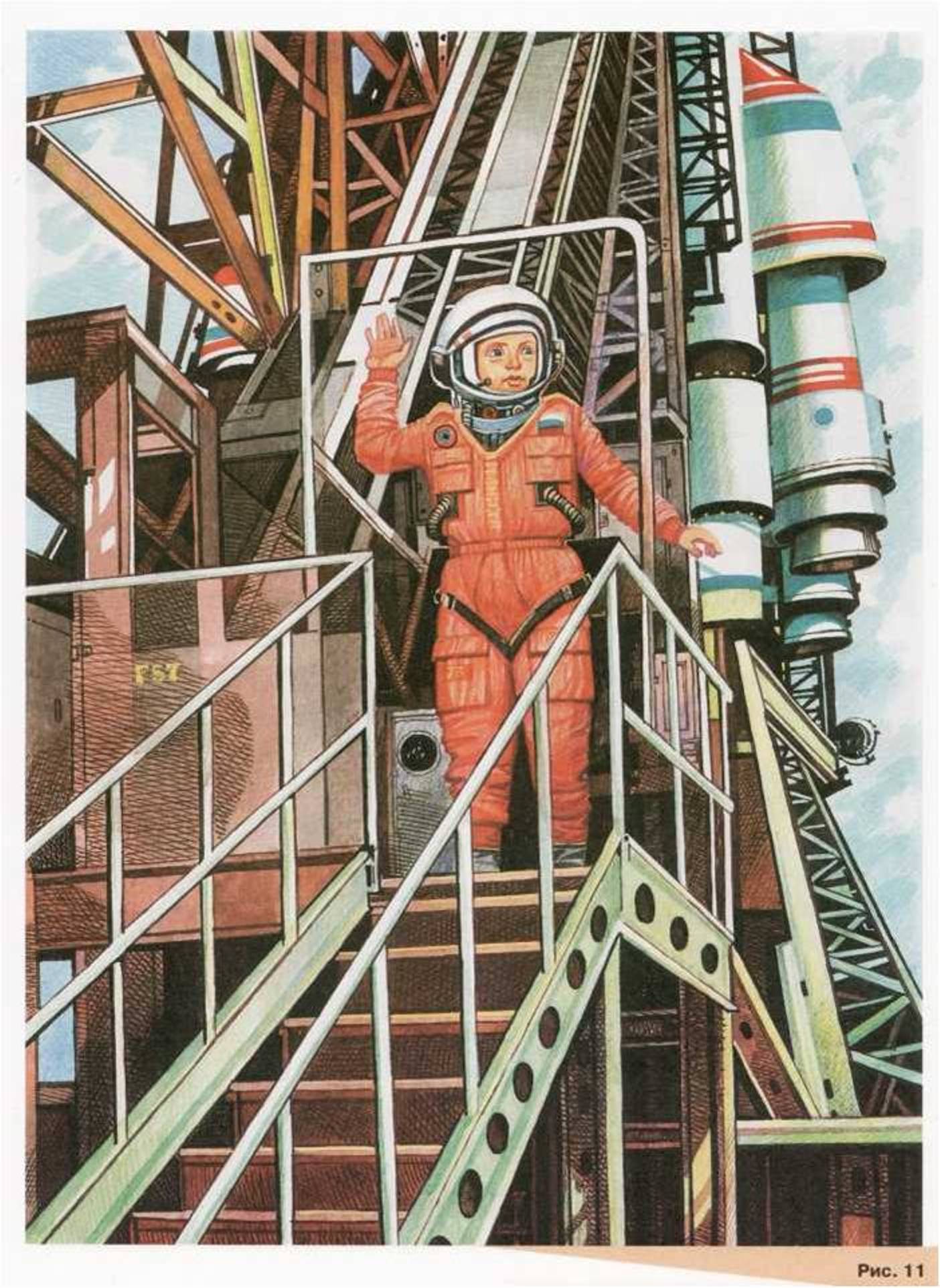 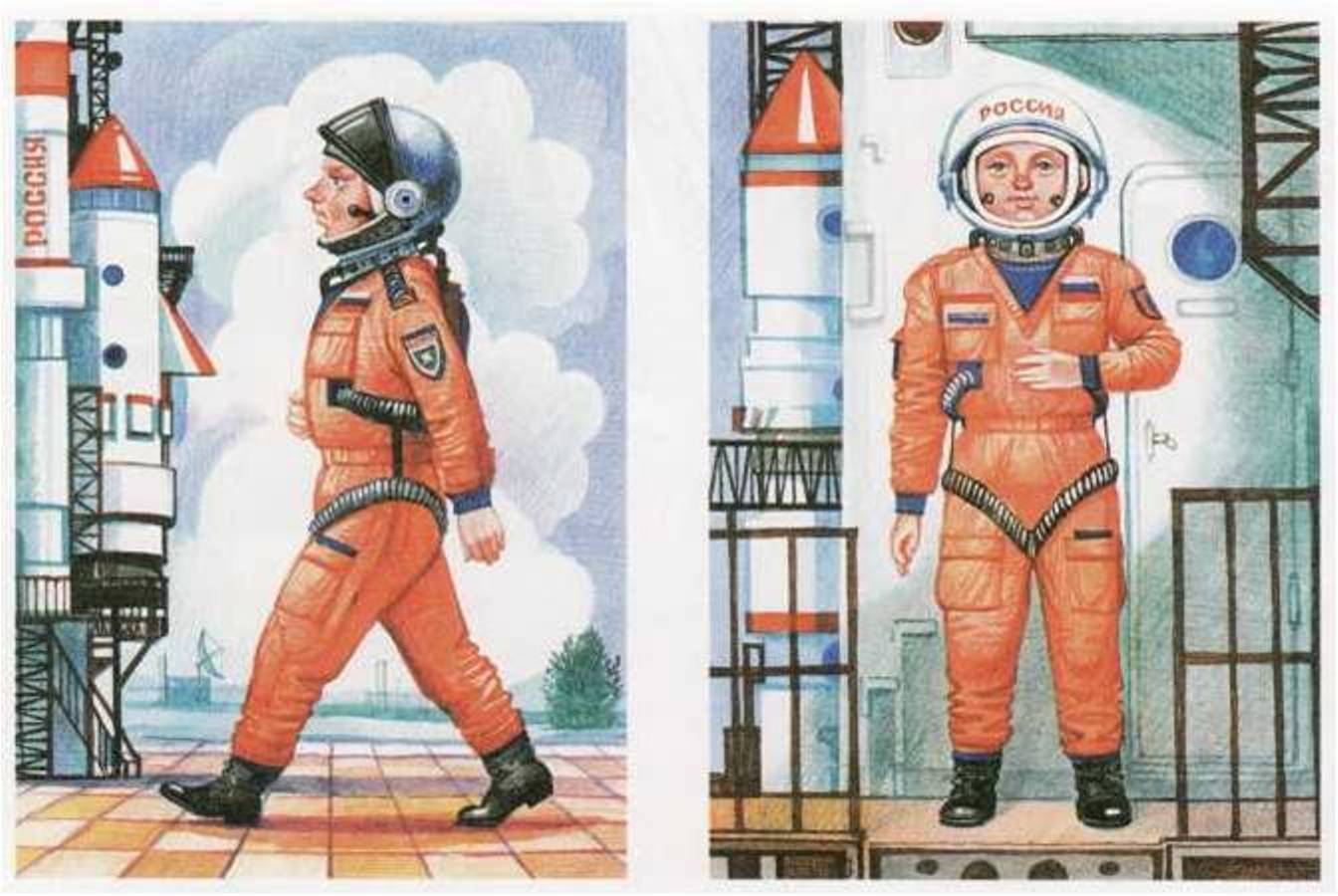 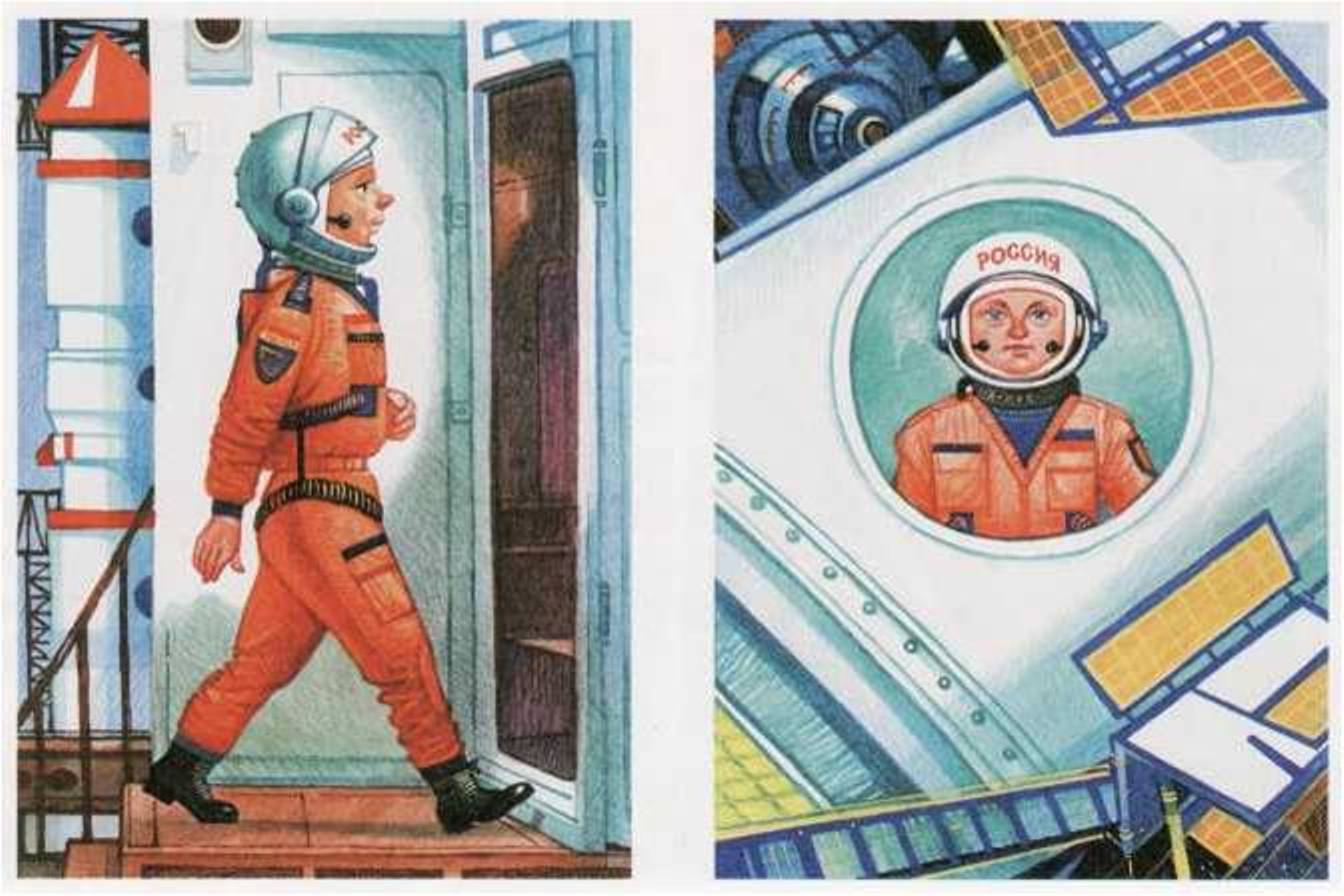 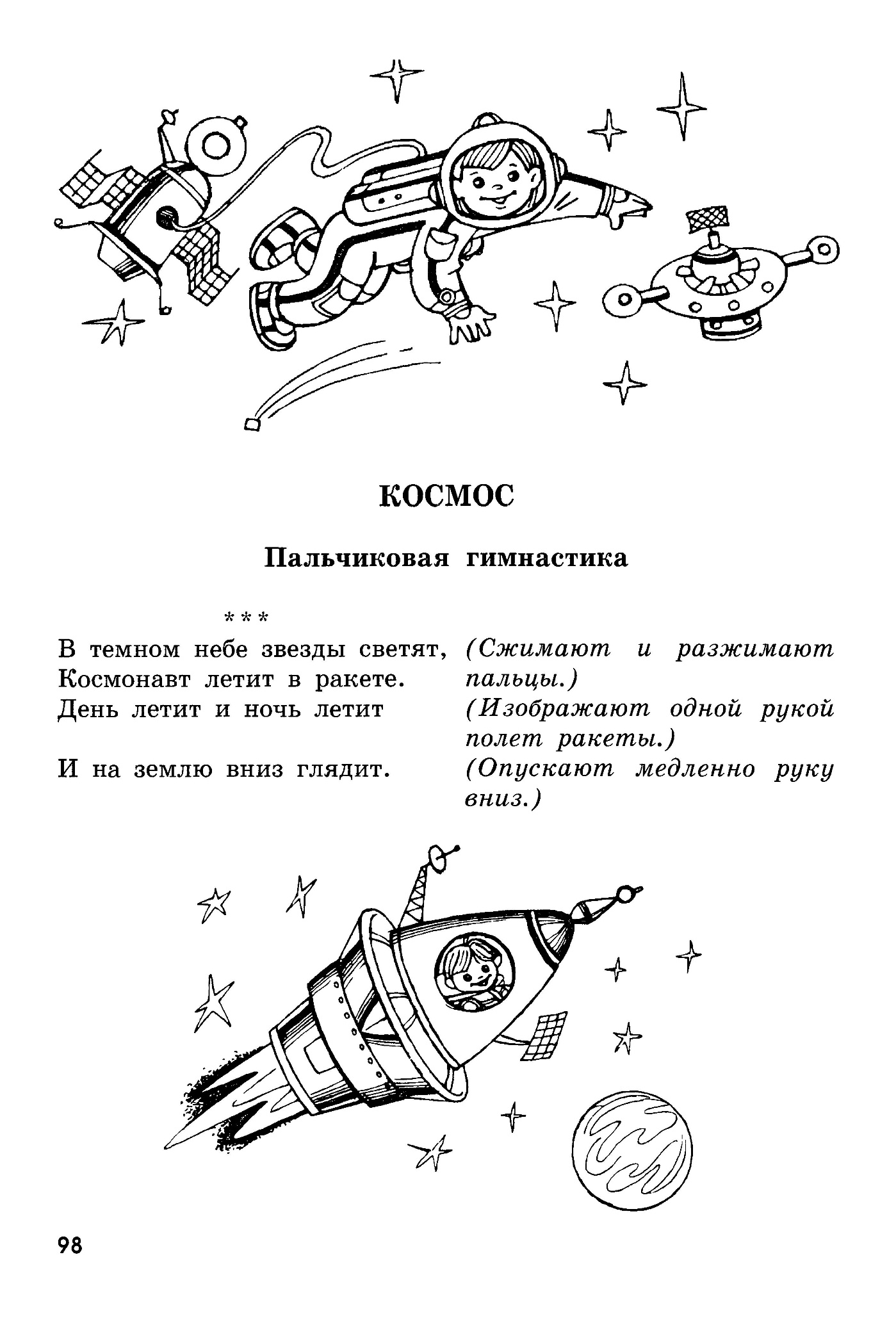 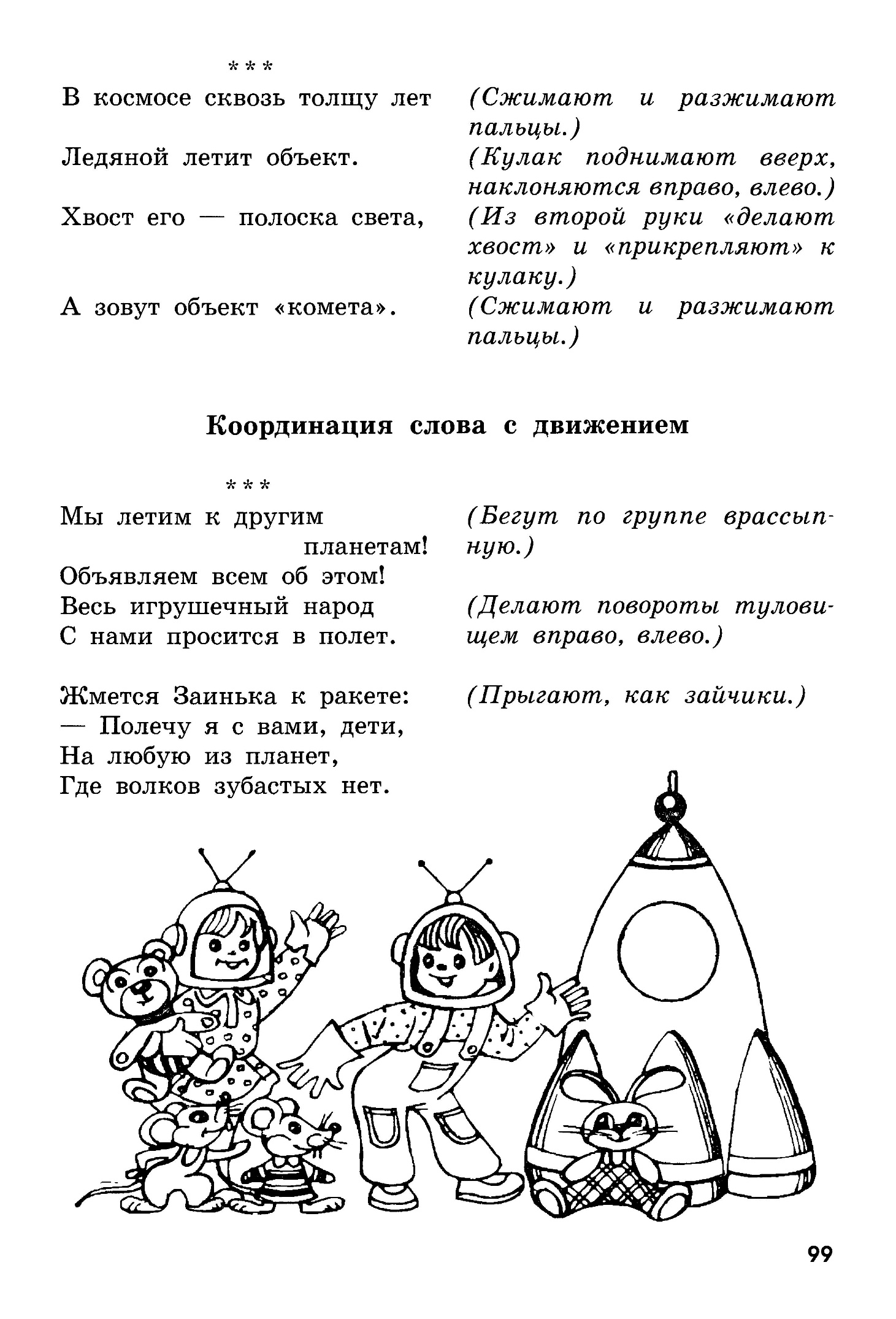 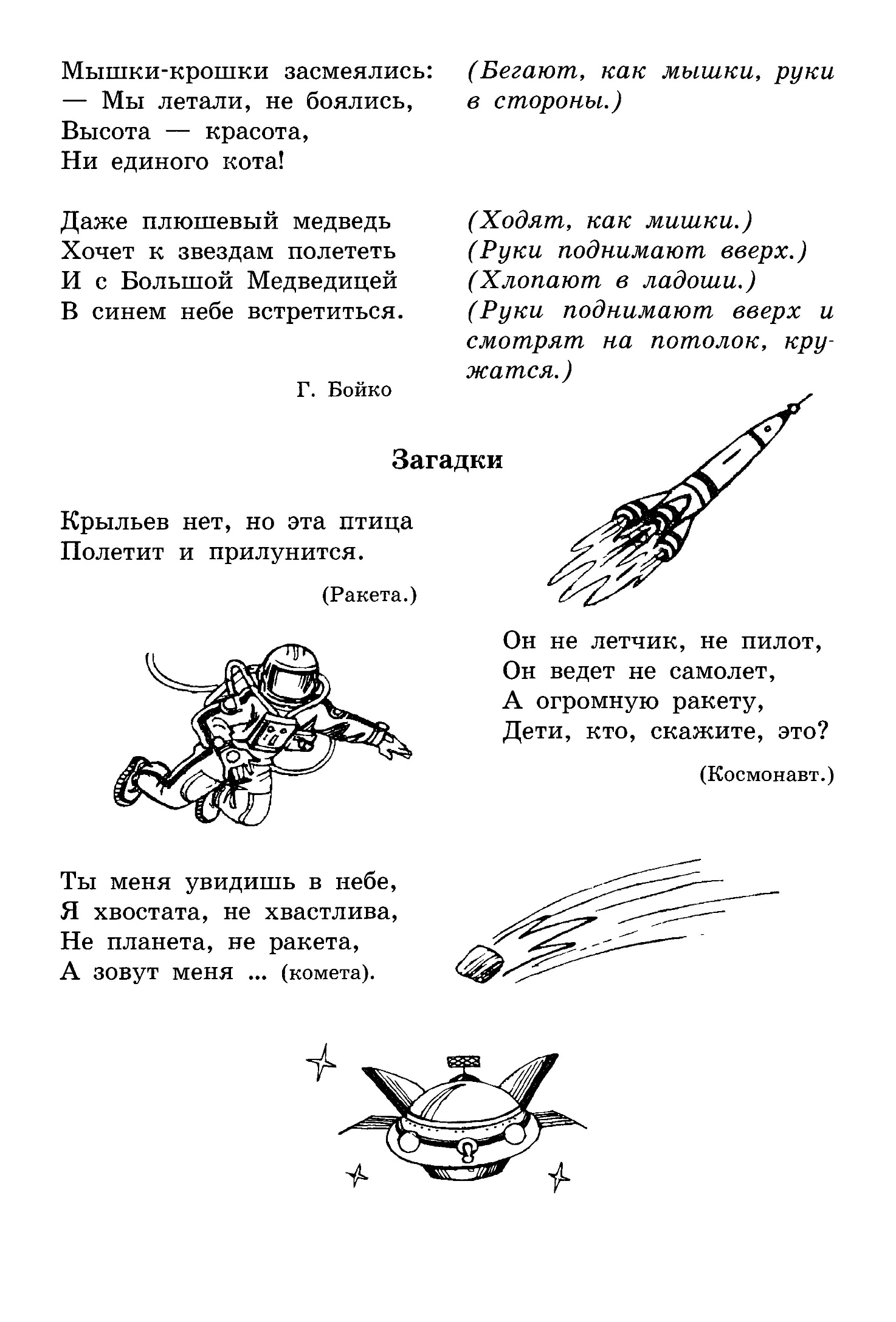 Тема «Космос» средний возраст1.	Побеседуйте с ребенком о том, что 12 апреля мы отмечаем День космонавтики. Помогите ребенку ответить на вопросы:Что такое космос?Безвоздушное пространство вокруг Земли и других планет.Как можно попасть туда?На космическом корабле.Что люди запускают в космос?Ракеты, космические корабли, космические станции, спутники, которые помогают узнавать погоду, спутники, которые помогают найти дорогу автомобилям.Кто был первым космонавтом?Юрий Алексеевич Гагарин.Кто был первой женщиной- космонавтом?Валентина Владимировна Терешкова2.	Выучите с ребенком стихотворение «Ракета». Следите за  правильным произношением окончаний, слоговой структурой и интонационной выразительностью.                                             РАКЕТАМы построили ракету.                                                                                                         Как же трудно было это!Мы трудились целый вечер,                                                                       Раздобыли где-то свечи,                                                                                                 И мотор от кофемолки,                                                                                                      И для флага шарф из шелка.                                                                                 Все! Достроили! Ура!                                                                                                               Входит мама: «Спать пора!                                                                                         Ночью дети подрастают,                                                                                                 Без ракет во сне летают».Пусть ребенок разделит на слоги следующие слова с помощью отхлопывания: кос-мос, ра-ке-та, кос-мо-навт, Зем-ля, пла-не-та.Предложите ребенку сначала отгадать, а потом выучить загадку. Объясните значение незнакомых образных выражений.Распустила алый хвост,                                                                                      Улетела в стаю звезд.                                                                                                                            Наш народ построил эту                                                                                                     Межпланетную... (ракету).5.	Потренируйте ребенка в образовании однокоренных  слов от слова космос. Поиграйте в игру с мячом «Одна семейка». Вы бросаете ребенку мяч и задаете вопрос; он ловит мяч, отвечает на ваш вопрос и возвращает мяч вам. В конце игры   обратите внимание ребенка на то, как похожи слова космос, космонавт, космический.Как называется пространство вокруг земли? — Космос.Как называют человека, который летает в космос? — Космонавт.Какой корабль летает в космос? — Космический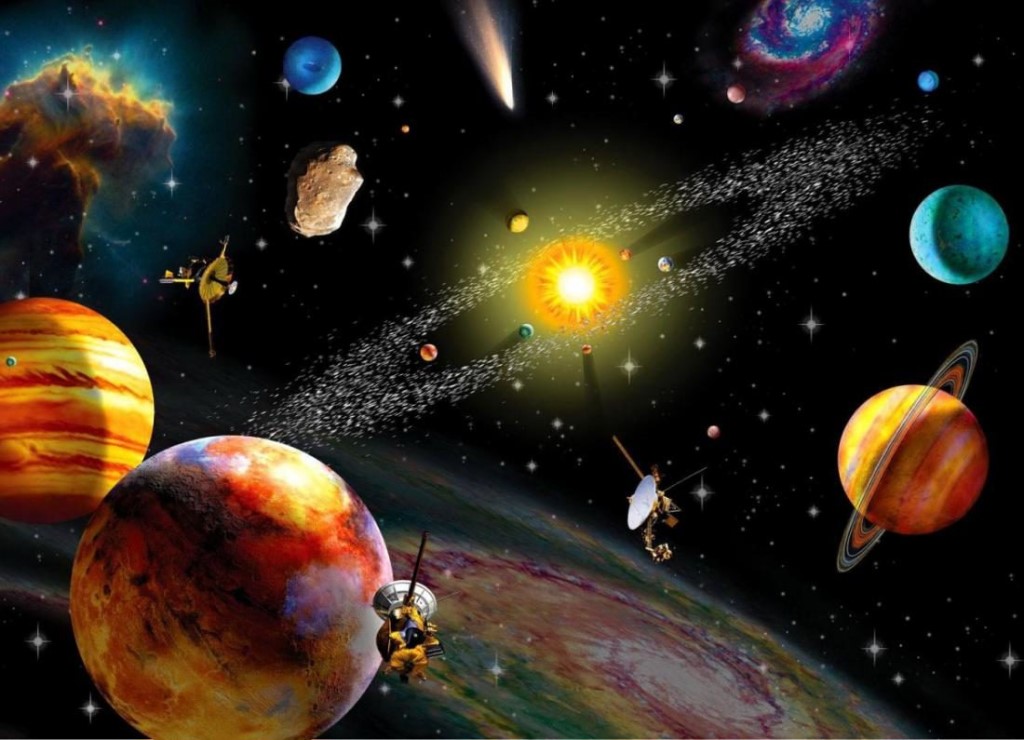 Лексическая тема: «Космос». Старший, подготовительный возрастРасширение словарного запаса детейОбъясните значение незнакомых слов, по возможности покажите изображения предметов или явленийПредметный словарь:Земля, Луна, Солнце, Марс, Большая Медведица, небо, небосвод, облако, космос, космонавт, земляне, марсиане, инопланетянин, планета, звезда, корабль, ракета, спутник, луноход, комета, созвездие, станция, скафандр, отсек, невесомость, туманность, телескоп, астроном, затмение, орбита, планетарийГлагольный словарь:светить, сверкать, мерцать, лететь, падать, взлетать, приземляться, прилуняться, отражатьСловарь признаков:солнечный, лунный, земной, звёздный, космический, искусственный, межзвёздный, межпланетный, бесстрашный, находчивый, волевой, целеустремлённыйСловарь наречий:быстро, стремительно, далеко, высоко, ярко, темно, тесноЛексико-грамматические игры и упражнения:«Сосчитай до пяти» (упражнение в согласовании числительных с прилагательными и существительными:  один искусственный спутник, два искусственных спутника…, пять искусственных спутников;  одно яркое созвездие…; одна космическая станция…).«Скажи наоборот» (упражнение в точном подборе слов-антонимов: далеко – близко,  высоко -…,  темно - …,  ярко - …,  тесно - …, улететь - …, взлетать - …).«Где какой грунт?» (упражнение в подборе прилагательных, образованных от существительных: на Земле – земной, на Луне - …, на Солнце - …, на Марсе - …, в космосе - …,   на звезде - …).«Распутай путаницы» Расположи слова так, чтобы получилось понятное предложение (упражнение в согласовании слов в предложении:  Луна, вращаться, Земля, вокруг.  Земля, меньше, Луна.  Земля, Луна, спутник, это.  Космическая, облетать, станция, Земля, вокруг).   Исправь предложенияСел наш космонавт на ракету и полетел.Космический корабль приводнился в степи. 3 Что общего и чем отличаются?Солнце и лампа.4.Развитие логического мышления, игра «Четвертый лишний»Слова:Марс, Земля, ракета, СатурнСолнце, Луна, звезда, лампаРакета, спутник, луноход, ледоходДети отвечают, какое слово лишнее и объясняют почемуРазвитие связной речи:Пересказ рассказа «Почему Солнце всходит и заходит?»Утром Солнце всходит на востоке, а вечером заходит на западе. Кажется, что Солнце движется вокруг Земли. На самом же деле Земля вращается вокруг своей оси. В течение суток каждая часть Земли. Например, Россия, один раз оказывается на солнечной стороне планеты – и у нас наступает день. В другой раз  - на тёмной, и у нас наступает ночь.М. БуллВопросы: 1. Почему кажется, что Солнце движется вокруг Земли?    2. Что происходит на самом деле?Развитие общей моторикиПодвижная игра «Космонавты»(дети выполняют движения соответственно тексту):Вы сегодня космонавты.Чтоб отправиться в полёт,Надо сильным быть и ловким.Начинаем тренировку:Штангу с пола поднимаем,Крепко держим и бросаем.Быстро бегаем, потомПриседаем и встаём.Теперь отправимся на Марс,Звёзды, в гости ждите нас.Три, два, один…летим!В невесомости плывёмМы под самым потолком.Повороты влево, вправо – Всё рассмотрим мы с тобойИ отправимся домой!Из полёта возвратилисьИ на землю приземлились.Т.Ю. Бардышева, Е.Н. Моносова       Развитие мелкой моторикиПальчиковая гимнастика  «Вокруг Земли»О.КрупенчукМультфильмы о космосеМультик про космос Какие есть планеты Развивающие мультфильмы для детей https://yandex.ru/video/preview/?filmId=7751676498151625304&text=мультфильмы%20о%20космосе%20для%20детей%20дошкольного%20возраста&path=wizard&parent-reqid=1586007594683699-719087685405489793100282-prestable-app-host-sas-web-yp-146&redircnt=1586007627.1Астрономия для детей.  https://youtu.be/71gTPeL4lDc Планеты и звезды солнечной системы. Планеты солнечной системы для детей! Учим названия планетНаука для детей - Все о космосе и звёздах. Сборник | Смешарики ПинкодМи-ми-мишки - Приключения в космосе! 🚀 Сборник серий – МультикиСредняя группаМультики для девочек - МАШИНЫ ОДЕЖКИ 🚀 Летим в космос!(Серия 20) младшая группаМурзи́лка на спу́тнике» — первый советский широкоэкранный мультипликационный фильм, созданный в 1960 году по сценарию Л. А. Аркадьева... Мультфильм о приключениях корреспондента Мурзилки, который должен узнать почему плачет мальчик. А оказалось, что он не плачет, а думает о том почему нам дорог первый в мире спутник. И тут Мурзилка предложил заглянуть в историю. Средняя группаВокруг Земли Луна летаетРебёнок держит в ведущей руке 2 грецких ореха и вращает их одним вокруг другого.А вот зачем – сама не знает.Смена руки.